Уважаемые граждане! Приглашаем Вас посетить центр здоровья для проведения обследования и консультирования специалистами. Центры здоровья осуществляют диагностику факторов, которые приводят к развитию хронических неинфекционных заболеваний и оказывают негативное влияние на репродуктивное здоровье. Факторы риска - курение, избыточная масса тела или ожирение, низкая двигательная активность, нерациональное питание и стрессы. Все обследования в Центре здоровья бесплатны. Обследование в центре здоровья включает в себя:-·экспресс-оценку состояния сердца, функции дыхательной системы, состава тела, сосудов конечностей, анализ общего холестерина и глюкозы крови,·определение угарного газа в выдыхаемом воздухе, профилактический осмотр полости рта и органа зрения- консультация врача-терапевта- лечебная физкультура.Прием осуществляется по предварительной записи. Для посещения центра здоровья при себе необходимо иметь: паспорт, полис обязательного медицинского страхования и пенсионное страховое свидетельство (СНИЛС). Адреса Центров здоровья для взрослых:1. ГУЗ «Тульская городская клиническая больница скорой медицинской помощи имени Д.Я. Ваныкина», г. Тула, ул. Смидович, д.12 тел. 8 (4872) 65-73-162. ГУЗ «Городская больница №7 г. Тулы», г. Тула, ул. Коминтерна, д.18тел. 8 (4872) 30-90-343. ГУЗ «Киреевская центральная районная больница», г. Киреевск, ул. Ленина, д.44тел. 8 (48754) 6-44-904. ГУЗ «Ефремовская районная больница», г. Ефремов, ул. Словацкого восстания, д.18 тел. 8 909-261-04-945. ГУЗ «Новомосковская городская клиническая больница», филиал №3, поликлиническое отделение №3, г. Новомосковск, ул. Свердлова, д.17тел. 8 (48762) 6-56-296. ГУЗ «Узловская районная больница», г. Узловая, ул. Беклемищева, 38-а тел. 8 (48731) 6-16-26 Здоровые родители – здоровое поколение!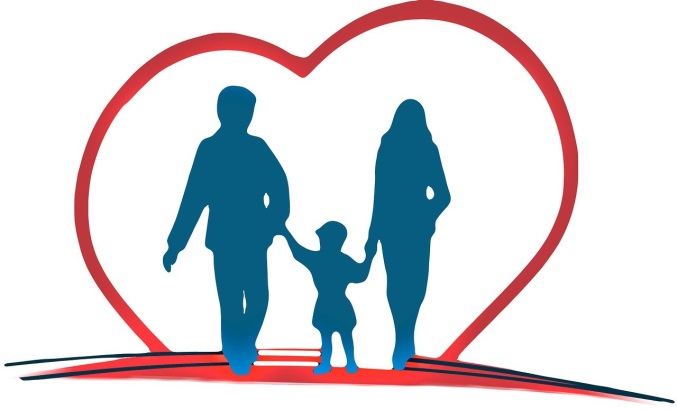 